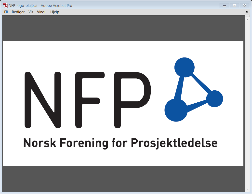 Husk å legge ved firmaets logo for profilering på NFP’s hjemmeside.Firma navn:Org,nrAdresse:Postnr:Poststed:Kontaktperson:E-post:Tlf:Fakturaadresse:Fakturareferanse:Postnr:Poststed:Tlf:Type medl.skap/Maks antall medlemmer:Adresse til hjemmeside:EtternavnFornavnMobilE-postAdressePostnr.PoststedF.dato